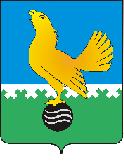 МУНИЦИПАЛЬНОЕ ОБРАЗОВАНИЕгородской округ Пыть-ЯхХанты-Мансийского автономного округа-ЮгрыАДМИНИСТРАЦИЯ ГОРОДАП О С Т А Н О В Л Е Н И ЕО внесении измененияв постановление администрациигорода от 28.06.2022 № 270-па«Об утверждении порядка финансового обеспечения мероприятий по организации питания обучающихся муниципальных общеобразовательных организацийгорода Пыть-Яха в учебное время по месту нахождения общеобразовательной организацииза счет средств местного бюджета и субсидии из бюджета Ханты-Мансийского автономного округа – Югры» (в ред. от 25.11.2022 № 524-па)В соответствии с частью 4 ст. 37 Федерального закона от 29.12.2012                           № 273-ФЗ «Об образовании в Российской Федерации», Законом Ханты-Мансийского автономного округа - Югры от 30.01.2016 № 4-оз «О регулировании отдельных отношений в сфере организации обеспечения питанием обучающихся в государственных образовательных организациях, частных профессиональных образовательных организациях, муниципальных общеобразовательных организациях, частных общеобразовательных организациях, расположенных в Ханты-Мансийском автономном округе – Югре», приложением 29 к постановлению Правительства Ханты-Мансийского автономного округа - Югры от 30.12.2021 № 634-п «О мерах по реализации государственной программы Ханты-Мансийского автономного округа - Югры «Развитие образования», руководствуясь постановлением Правительства Ханты-Мансийского автономного округа – Югры от 04.03.2016  № 59-п «Об обеспечении питанием обучающихся в образовательных организациях в Ханты-Мансийском автономном округе – Югре», в целях регулирования отдельных отношений в сфере организации питания обучающихся муниципальных общеобразовательных организаций города Пыть-Яха, внести в постановление администрации города от 28.06.2022 № 270-па «Об утверждении порядка  финансового обеспечения  мероприятий по организации питания  обучающихся муниципальных  общеобразовательных организаций города Пыть-Яха в учебное время по месту нахождения  общеобразовательной организации за счет средств местного бюджета и  субсидии из бюджета  Ханты-Мансийского автономного  округа – Югры» следующее изменение:1.	В пункте 1 постановления цифру «60,00» заменить цифрой «62,40».2.	Отделу по внутренней политике, связям с общественными организациями и СМИ управления по внутренней политике (А.С. Федоровой) опубликовать постановление в печатном средстве массовой информации «Официальный вестник» и дополнительно направить для размещения в сетевом издании в информационно-телекоммуникационной сети «Интернет» - pyt-yahinform.ru.	3.	Отделу по обеспечению информационной безопасности                                               (А.А. Мерзляков) разместить постановление на официальном сайте администрации города в сети Интернет.4.	Настоящее постановление вступает в силу с 01.01.2024.5.	Контроль за выполнением постановления возложить на заместителя главы города (направление деятельности – социальные вопросы).Глава города Пыть-Яха 						Д.С. Горбунов